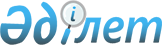 О внесении изменений в решение Алгинского районного маслихата от 15 декабря 2021 года № 109 "Об утверждении Алгинского районного бюджета на 2022-2024 годы"Решение Алгинского районного маслихата Актюбинской области от 2 июня 2022 года № 170
      РЕШИЛ:
      1. Внести в решение Алгинского районного маслихата "Об утверждении Алгинского районного бюджета на 2022-2024 годы" от 15 декабря 2021 года № 109 (зарегистрированное в реестре государственной регистрации нормативных правовых актов под № 25944) следующие изменения:
      пункт 1 изложить в новой редакции:
      "1. Утвердить Алгинский районный бюджет на 2022-2024 годы согласно приложениям 1, 2 и 3, в том числе на 2022 год в следующих объемах:
      1) доходы - 11 694 923,2 тысяч тенге:
      налоговые поступления – 1 960 989 тысяч тенге;
      неналоговые поступления - 67 461 тысяч тенге;
      поступления от продажи основного капитала – 5 568 тысяч тенге;
      поступления трансфертов – 9 660 905,2 тысяч тенге;
      2) затраты - 12 250 286,3 тысяч тенге;
      3) чистое бюджетное кредитование – -21 567 тысяч тенге:
      бюджетные кредиты – 89 701 тысяч тенге;
      погашение бюджетных кредитов - 111 268 тысяч тенге;
      4) сальдо по операциям с финансовыми активами – 68 184 тенге:
      приобретение финансовых активов - 68 184 тенге;
      поступления от продажи финансовых активов государства – 0 тенге;
      5) дефицит (профицит) бюджета – - 601 980,1 тысяч тенге;
      6) финансирование дефицита (использование профицита) бюджета –
       601 980,1 тысяч тенге:
      поступление займов – 89 701 тысяч тенге;
      погашение займов – 111 268 тысяч тенге;
      используемые остатки бюджетных средств – 623 547,1 тысяч тенге.";
      пункт 4 изложить в новой редакции:
      "4. Принять к сведению и руководству, что в соответствии со статьей 9 Закона Республики Казахстан "О республиканском бюджете на 2022 - 2024 годы" (далее – Закон) установлено:
      с 1 января 2022 года:
      1) минимальный размер заработной платы – 60 000 тенге;
      2) месячный расчетный показатель для исчисления пособий и иных социальных выплат, а также для применения штрафных санкций, налогов и других платежей в соответствии с законодательством Республики Казахстан – 3 063 тенге;
      3) величина прожиточного минимума для исчисления размеров базовых социальных выплат – 36 018 тенге.
      с 1 апреля 2022 года:
      1) месячный расчетный показатель для исчисления пособий и иных социальных выплат – 3 180 тенге;
      2) величина прожиточного минимума для исчисления размеров базовых социальных выплат – 37 389 тенге.";
      пункт 7 изложить в новой редакции:
      "7. Учесть в районном бюджете на 2022 год поступление целевых текущих трансфертов и трансфертов на развитие из Национального фонда и республиканского бюджета: 
      1) на выплату государственной адресной социальной помощи; 
      2) на размещение государственного социального заказа в неправительственных организациях;
      3) на обеспечение прав и улучшение качества жизни инвалидов в Республике Казахстан;
      4) на субсидирование затрат работодателя на создание специальных рабочих мест для трудоустройства инвалидов;
      5) на повышение заработной платы работников государственных организаций: медико-социальных учреждений стационарного и полустационарного типов, организаций надомного обслуживания, временного пребывания, центров занятости населения;
      6) на повышение заработной платы отдельных категорий гражданских служащих, работников организаций, содержащихся за счет средств государственного бюджета, работников казенных предприятий;
      7) на установление доплат к должностному окладу за особые условия труда в организациях культуры и архивных учреждениях управленческому и основному персоналу государственных организаций культуры и архивных учреждений;
      8) на реализацию мероприятий по социальной и инженерной инфраструктуре в сельских населенных пунктах в рамках проекта "Ауыл – Ел бесігі";
      9) на финансирование приоритетных проектов транспортной инфраструктуры;
      10) на развитие продуктивной занятости и массового предпринимательства;
      11) на развитие системы водоснабжения и водоотведения в сельских населенных пунктах;
      12) на проектирование, развитие и (или) обустройство инженерно-коммуникационной инфраструктуры;
      13) на развитие индустриальной инфраструктуры в рамках Государственной программы поддержки и развития бизнеса "Дорожная карта бизнеса-2025";
      14) на услуги по замене и настройке речевых процессоров к кохлеарным имплантам.
      Распределение указанных сумм целевых трансфертов определяется на основании постановления акимата района."; 
      пункт 8 изложить в новой редакции:
      "8. Учесть в районном бюджете на 2022 год поступление кредитов из республиканского бюджета:
      1) на реализацию мер социальной поддержки специалистов;
      2) на проведение капитального ремонта общего имущества объектов кондоминиумов.
      Распределение указанных сумм кредитов определяется на основании постановления акимата области.";
      пункт 9 изложить в новой редакции:
      "9. Учесть в районном бюджете на 2022 год поступление целевых текущих трансфертов и трансфертов на развитие из областного бюджета: 
      1) на выплату государственной адресной социальной помощи;
      2) на финансирование приоритетных проектов транспортной инфраструктуры;
      3) на приобретение автотранспорта для призывного пункта;
      4) на содействие занятости населения;
      5) на вспомогательные компенсаторные средства;
      6) на специальные средства передвижения;
      7) на протезно-ортопедические средства;
      8) на санаторно-курортное лечение;
      9) на капитальный и средний ремонт автомобильных дорог районного значения и улиц населенных пунктов;
      10) на развитие продуктивной занятости и массового предпринимательства;
      11) на развитие системы водоснабжения и водоотведения в сельских населенных пунктах;
      12) на проектирование, развитие и (или) обустройство инженерно-коммуникационной инфраструктуры;
      13) на проектирование и (или) строительство, реконструкция жилья коммунального жилищного фонда;
      14) на развитие объектов спорта;
      15) на реализацию мероприятий по социальной и инженерной инфраструктуре в сельских населенных пунктах в рамках проекта "Ауыл – Ел бесігі".
      Распределение указанных сумм целевых трансфертов на развитие определяется на основании постановления акимата района.";
      приложение 1 к указанному решению изложить в новой редакции согласно приложению к настоящему решению.
      2. Настоящее решение вводится в действие с 1 января 2022 года. Алгинский районный бюджет на 2022 год
					© 2012. РГП на ПХВ «Институт законодательства и правовой информации Республики Казахстан» Министерства юстиции Республики Казахстан
				
      Секретарь Алгинского районного маслихата 

М. Тулеуов
Приложение к решению 
Алгинского районного 
маслихата от 2 июня 2022 года 
№ 170Приложение 1 к решению 
Алгинского районного 
маслихата от 15 декабря 2021 
года № 109
Категория
Категория
Категория
Категория
Сумма (тысяч тенге)
Класс
Класс
Класс
Сумма (тысяч тенге)
Подкласс
Подкласс
Сумма (тысяч тенге)
Наименование
Сумма (тысяч тенге)
1
2
3
4
5
I. Доходы
11 694 923,2
1
Налоговые поступления
1 960 989
01
Подоходный налог
880 013
1
Корпоративный подоходный налог
267 000
2
Индивидуальный подоходный налог
613 013
03
Социальный налог
532 000
1
Социальный налог
532 000
04
Налоги на собственность
175 365
1
Налоги на имущество
175 365
05
Внутренние налоги на товары, работы и услуги
367 111
2
Акцизы
352 100
4
Сборы за ведение предпринимательской и профессиональной деятельности
15 011
08
Обязательные платежи, взимаемые за совершение юридически значимых действий и (или) выдачу документов уполномоченными на то государственными органами или должностными лицами
6 500
1
Государственная пошлина
6 500
2
Неналоговые поступления
67 461
01
Доходы от государственной собственности
9 500
5
Доходы от аренды имущества, находящегося в государственной собственности
9 251
7
Вознаграждения по кредитам, выданным из государственного бюджета
249
06
Прочие неналоговые поступления
57 961
1
Прочие неналоговые поступления
57 961
3
Поступления от продажи основного капитала
5 568
01
Продажа государственного имущества, закрепленного за государственными учреждениями
5 568
1
Продажа государственного имущества, закрепленного за государственными учреждениями
5 568
4
Поступления трансфертов
9 660 905,2
01
Трансферты из нижестоящих органов государственного управления
23
3
Трансферты из бюджетов городов районного значения, сел, поселков, сельских округов
23
02
Трансферты из вышестоящих органов государственного управления
9 660 882,2
2
Трансферты из областного бюджета
9 660 882,2
Функциональная группа
Функциональная группа
Функциональная группа
Функциональная группа
Функциональная группа
Сумма (тысяч тенге)
Функциональная подгруппа
Функциональная подгруппа
Функциональная подгруппа
Функциональная подгруппа
Сумма (тысяч тенге)
Администратор бюджетных программ
Администратор бюджетных программ
Администратор бюджетных программ
Сумма (тысяч тенге)
Программа
Программа
Сумма (тысяч тенге)
Наименование
Сумма (тысяч тенге)
1
2
3
4
5
6
II. Затраты
12 250 286,3
01
Государственные услуги общего характера
1 743 891,3
1
Представительные, исполнительные и другие органы, выполняющие общие функции государственного управления
278 141
112
Аппарат маслихата района (города областного значения)
38 604
001
Услуги по обеспечению деятельности маслихата района (города областного значения)
38 604
122
Аппарат акима района (города областного значения)
239 537
001
Услуги по обеспечению деятельности акима района (города областного значения)
184 717
003
Капитальные расходы государственного органа
32 450
113
Целевые текущие трансферты нижестоящим бюджетам
22 370
2
Финансовая деятельность
69 823
452
Отдел финансов района (города областного значения)
69 823
001
Услуги по реализации государственной политики в области исполнения бюджета и управления коммунальной собственностью района (города областного значения)
31 278
003
Проведение оценки имущества в целях налогообложения
1 745
010
Приватизация, управление коммунальным имуществом, постприватизационная деятельность и регулирование споров, связанных с этим
2 000
018
Капитальные расходы государственного органа
21 017
113
Целевые текущие трансферты нижестоящим бюджетам
13 783
5
Планирование и статистическая деятельность
28 378
453
Отдел экономики и бюджетного планирования района (города областного значения)
28 378
001
Услуги по реализации государственной политики в области формирования и развития экономической политики, системы государственного планирования
27 418
004
Капитальные расходы государственного органа
960
9
Прочие государственные услуги общего характера
1 367 549,3
458
Отдел жилищно-коммунального хозяйства, пассажирского транспорта и автомобильных дорог района (города областного значения)
1 367 509
001
Услуги по реализации государственной политики на местном уровне в области жилищно-коммунального хозяйства, пассажирского транспорта и автомобильных дорог
32 437
013
Капитальные расходы государственного органа
750
113
Целевые текущие трансферты нижестоящим бюджетам
1 334 322
466
Отдел архитектуры, градостроительства и строительства района (города областного значения)
40,3
040
Развитие объектов государственных органов
40,3
02
Оборона
92 190,2
1
Военные нужды
14 249,2
122
Аппарат акима района (города областного значения)
14 249,2
005
Мероприятия в рамках исполнения всеобщей воинской обязанности
14 249,2
2
Организация работы по чрезвычайным ситуациям
77 941
122
Аппарат акима района (города областного значения)
77 941
006
Предупреждение и ликвидация чрезвычайных ситуаций масштаба района (города областного значения)
15 396
007
Мероприятия по профилактике и тушению степных пожаров районного (городского) масштаба, а также пожаров в населенных пунктах, в которых не созданы органы государственной противопожарной службы
62 545
03
Общественный порядок и безопасность
800
9
Прочие услуги в области общественного порядка и безопасности
800
458
Отдел жилищно-коммунального хозяйства, пассажирского транспорта и автомобильных дорог района (города областного значения)
800
021
Обеспечение безопасности дорожного движения в населенных пунктах
800
06
Социальная помощь и социальное обеспечение
1 136 858
1
Социальное обеспечение
252 231
451
Отдел занятости и социальных программ района (города областного значения)
252 231
005
Государственная адресная социальная помощь
252 231
2
Социальная помощь
795 471
451
Отдел занятости и социальных программ района (города областного значения)
795 471
002
Программа занятости
431 737
004
Оказание социальной помощи на приобретение топлива специалистам здравоохранения, образования, социального обеспечения, культуры, спорта и ветеринарии в сельской местности в соответствии с законодательством Республики Казахстан
8 926
006
Оказание жилищной помощи
3 837
007
Социальная помощь отдельным категориям нуждающихся граждан по решениям местных представительных органов
122 592
014
Оказание социальной помощи нуждающимся гражданам на дому
23 027
015
Территориальные центры социального обслуживания пенсионеров и инвалидов
17 214
017
Обеспечение нуждающихся инвалидов протезно-ортопедическими, сурдотехническими и тифлотехническими средствами, специальными средствами передвижения, обязательными гигиеническими средствами, а также предоставление услуг санаторно-курортного лечения, специалиста жестового языка, индивидуальных помощников в соответствии с индивидуальной программой реабилитации инвалида
148 503
023
Обеспечение деятельности центров занятости населения
39 635
9
Прочие услуги в области социальной помощи и социального обеспечения
89 156
451
Отдел занятости и социальных программ района (города областного значения)
83 156
001
Услуги по реализации государственной политики на местном уровне в области обеспечения занятости и реализации социальных программ для населения
27 292
011
Оплата услуг по зачислению, выплате и доставке пособий и других социальных выплат
2 500
021
Капитальные расходы государственного органа
500
054
Размещение государственного социального заказа в неправительственных организациях
52 364
067
Капитальные расходы подведомственных государственных учреждений и организаций
500
458
Отдел жилищно-коммунального хозяйства, пассажирского транспорта и автомобильных дорог района (города областного значения)
6 000
094
Предоставление жилищных сертификатов как социальная помощь
6 000
07
Жилищно-коммунальное хозяйство
2 313 138,5
1
Жилищное хозяйство
1 210 035,5
458
Отдел жилищно-коммунального хозяйства, пассажирского транспорта и автомобильных дорог района (города областного значения)
20 607
003
Организация сохранения государственного жилищного фонда
6 107
004
Обеспечение жильем отдельных категорий граждан
12 500
031
Изготовление технических паспортов на объекты кондоминиумов
2 000
466
Отдел архитектуры, градостроительства и строительства района (города областного значения)
1 189 428,5
003
Проектирование и (или) строительство, реконструкция жилья коммунального жилищного фонда
448 760,5
004
Проектирование, развитие и (или) обустройство инженерно-коммуникационной инфраструктуры
740 668
2
Коммунальное хозяйство
1 092 242
458
Отдел жилищно-коммунального хозяйства, пассажирского транспорта и автомобильных дорог района (города областного значения)
201 489
012
Функционирование системы водоснабжения и водоотведения
182 739
027
Организация эксплуатации сетей газификации, находящихся в коммунальной собственности районов (городов областного значения)
15 900
029
Развитие системы водоснабжения и водоотведения
2 850
466
Отдел архитектуры, градостроительства и строительства района (города областного значения)
890 753
058
Развитие системы водоснабжения и водоотведения в сельских населенных пунктах
890 753
3
Благоустройство населенных пунктов
10 861
458
Отдел жилищно-коммунального хозяйства, пассажирского транспорта и автомобильных дорог района (города областного значения)
10 861
016
Обеспечение санитарии населенных пунктов
2 900
018
Благоустройство и озеленение населенных пунктов
7 961
08
Культура, спорт, туризм и информационное пространство
644 282,6
1
Деятельность в области культуры
336 965
457
Отдел культуры, развития языков, физической культуры и спорта района (города областного значения)
234 965
003
Поддержка культурно-досуговой работы
234 965
466
Отдел архитектуры, градостроительства и строительства района (города областного значения)
102 000
011
Развитие объектов культуры
102 000
2
Спорт
78 764,6
457
Отдел культуры, развития языков, физической культуры и спорта района (города областного значения)
5 025
009
Проведение спортивных соревнований на районном (города областного значения) уровне
4 025
010
Подготовка и участие членов сборных команд района (города областного значения) по различным видам спорта на областных спортивных соревнованиях
1 000
466
Отдел архитектуры, градостроительства и строительства района (города областного значения)
73 739,6
008
Развитие объектов спорта
73 739,6
3
Информационное пространство
92 010
456
Отдел внутренней политики района (города областного значения)
7 000
002
Услуги по проведению государственной информационной политики
7 000
457
Отдел культуры, развития языков, физической культуры и спорта района (города областного значения)
85 010
006
Функционирование районных (городских) библиотек
84 110
007
Развитие государственного языка и других языков народа Казахстан
900
9
Прочие услуги по организации культуры, спорта, туризма и информационного пространства
136 543
456
Отдел внутренней политики района (города областного значения)
56 354
001
Услуги по реализации государственной политики на местном уровне в области информации, укрепления государственности и формирования социального оптимизма граждан
27 049
003
Реализация мероприятий в сфере молодежной политики
26 855
006
Капитальные расходы государственного органа
1 150
032
Капитальные расходы подведомственных государственных учреждений и организаций
1 300
457
Отдел культуры, развития языков, физической культуры и спорта района (города областного значения)
80 189
001
Услуги по реализации государственной политики на местном уровне в области культуры, развития языков, физической культуры и спорта
20 528
014
Капитальные расходы государственного органа
750
032
Капитальные расходы подведомственных государственных учреждений и организаций
58 911
10
Сельское, водное, лесное, рыбное хозяйство, особо охраняемые природные территории, охрана окружающей среды и животного мира, земельные отношения
66 459
9
Прочие услуги в области сельского, водного, лесного, рыбного хозяйства, охраны окружающей среды и земельных отношений
66 459
453
Отдел экономики и бюджетного планирования района (города областного значения)
18 058
099
Реализация мер по оказанию социальной поддержки специалистов
18 058
806
Отдел сельского хозяйства, земельных отношений и предпринимательства района (города областного значения)
48 401
001
Услуги по реализации государственной политики на местном уровне в области развития сельского хозяйства, земельных отношений и предпринимательства
47 401
017
Капитальные расходы государственного органа
1 000
11
Промышленность, архитектурная, градостроительная и строительная деятельность
55 169
2
Архитектурная, градостроительная и строительная деятельность
55 169
466
Отдел архитектуры, градостроительства и строительства района (города областного значения)
55 169
001
Услуги по реализации государственной политики в области строительства, улучшения архитектурного облика городов, районов и населенных пунктов области и обеспечению рационального и эффективного градостроительного освоения территории района (города областного значения)
42 969
013
Разработка схем градостроительного развития территории района, генеральных планов городов районного (областного) значения, поселков и иных сельских населенных пунктов
2 000
015
Капитальные расходы государственного органа
10 200
12
Транспорт и коммуникации
1 183 768
1
Автомобильный транспорт
1 183 768
458
Отдел жилищно-коммунального хозяйства, пассажирского транспорта и автомобильных дорог района (города областного значения)
1 183 768
022
Развитие транспортной инфраструктуры
9 800
023
Обеспечение функционирования автомобильных дорог
80 700
045
Капитальный и средний ремонт автомобильных дорог районного значения и улиц населенных пунктов
1 093 268
13
Прочие
593 605
3
Поддержка предпринимательской деятельности и защита конкуренции
1 000
806
Отдел сельского хозяйства, земельных отношений и предпринимательства района (города областного значения)
1 000
012
Поддержка предпринимательской деятельности
1 000
9
Прочие
592 605
452
Отдел финансов района (города областного значения)
32 000
012
Резерв местного исполнительного органа района (города областного значения)
32 000
458
Отдел жилищно-коммунального хозяйства, пассажирского транспорта и автомобильных дорог района (города областного значения)
231 973
062
Реализация мероприятий по социальной и инженерной инфраструктуре в сельских населенных пунктах в рамках проекта "Ауыл-Ел бесігі"
231 973
466
Отдел архитектуры, градостроительства и строительства района (города областного значения)
328 632
026
Развитие индустриальной инфраструктуры в рамках Государственной программы поддержки и развития бизнеса "Дорожная карта бизнеса-2025"
67 270
079
Развитие социальной и инженерной инфраструктуры в сельских населенных пунктах в рамках проекта "Ауыл-Ел бесігі"
261 362
14
Обслуживание долга
72 899
1
Обслуживание долга
72 899
452
Отдел финансов района (города областного значения)
72 899
013
Обслуживание долга местных исполнительных органов по выплате вознаграждений и иных платежей по займам из областного бюджета
72 899
15
Трансферты
4 347 225,7
1
Трансферты
4 347 225,7
452
Отдел финансов района (города областного значения)
4 347 225,7
006
Возврат неиспользованных (недоиспользованных) целевых трансфертов
5,9
016
Возврат, использованных не по целевому назначению целевых трансфертов
50 542,3
024
Целевые текущие трансферты из нижестоящего бюджета на компенсацию потерь вышестоящего бюджета в связи с изменением законодательства
3 773 814
038
Субвенции
514 248
054
Возврат сумм неиспользованных (недоиспользованных) целевых трансфертов, выделенных из республиканского бюджета за счет целевого трансферта из Национального фонда Республики Казахстан
8 615,5
III.Чистое бюджетное кредитование
-21 567
Бюджетные кредиты
89 701
7
Жилищно-коммунальное хозяйство
52 945
1
Жилищное хозяйство
52 945
458
Отдел жилищно-коммунального хозяйства, пассажирского транспорта и автомобильных дорог района (города областного значения)
52 945
081
Бюджетные кредиты для реализации мер социальной поддержки специалистов
52 945
10
Сельское, водное, лесное, рыбное хозяйство, особо охраняемые природные территории, охрана окружающей среды и животного мира, земельные отношения
36 756
9
Прочие услуги в области сельского, водного, лесного, рыбного хозяйства, охраны окружающей среды и земельных отношений
36 756
453
Отдел экономики и бюджетного планирования района (города областного значения)
36 756
006
Бюджетные кредиты для реализации мер социальной поддержки специалистов
36 756
Категория
Категория
Категория
Категория
Сумма (тысяч тенге)
класс
класс
класс
Сумма (тысяч тенге)
подкласс
подкласс
Сумма (тысяч тенге)
Наименование
Сумма (тысяч тенге)
1
2
3
4
5
5
Погашение бюджетных кредитов
111 268
01
Погашение бюджетных кредитов
111 268
1
Погашение бюджетных кредитов, выданных из государственного бюджета
111 268
Функциональная группа
Функциональная группа
Функциональная группа
Функциональная группа
Функциональная группа
Сумма (тысяч тенге)
Функциональная подгруппа
Функциональная подгруппа
Функциональная подгруппа
Функциональная подгруппа
Сумма (тысяч тенге)
Администратор бюджетных программ
Администратор бюджетных программ
Администратор бюджетных программ
Сумма (тысяч тенге)
Программа
Программа
Сумма (тысяч тенге)
Наименование
Сумма (тысяч тенге)
1
2
3
4
5
6
IV. Сальдо по операциям с финансовыми активами
68 184
Приобретение финансовых активов
68 184
13
Прочие
68 184
9
Прочие
68 184
452
Отдел финансов района (города областного значения)
68 184
014
Формирование или увеличение уставного капитала юридических лиц
68 184
V. Дефицит (профицит) бюджета
-601 980,1
VI. Финансирование дефицита (использование профицита) бюджета
601 980,1
Категория
Категория
Категория
Категория
Сумма (тысяч тенге)
класс
класс
класс
Сумма (тысяч тенге)
подкласс
подкласс
Сумма (тысяч тенге)
Наименование
Сумма (тысяч тенге)
1
2
3
4
5
7
Поступления займов
89 701
01
Внутренние государственные займы
89 701
2
Договоры займа
89 701
Функциональная группа
Функциональная группа
Функциональная группа
Функциональная группа
Функциональная группа
Сумма (тысяч тенге)
Функциональная подгруппа
Функциональная подгруппа
Функциональная подгруппа
Функциональная подгруппа
Сумма (тысяч тенге)
Администратор бюджетных программ
Администратор бюджетных программ
Администратор бюджетных программ
Сумма (тысяч тенге)
Программа
Программа
Сумма (тысяч тенге)
Наименование
Сумма (тысяч тенге)
1
2
3
4
5
6
16
Погашение займов
111 268
1
Погашение займов
111 268
452
Отдел финансов района (города областного значения)
111 268
008
Погашение долга местного исполнительного органа перед вышестоящим бюджетом
111 268
Категория
Категория
Категория
Категория
Сумма (тысяч тенге)
класс
класс
класс
Сумма (тысяч тенге)
подкласс
подкласс
Сумма (тысяч тенге)
Наименование
Сумма (тысяч тенге)
1
2
3
4
5
8
Используемые остатки бюджетных средств
623 547,1
01
Остатки бюджетных средств
623 547,1
1
Свободные остатки бюджетных средств
623 547,1